Kuruluş bahçesi ve açık oyun alanlarında zemin hijyen riski oluşturabilecek (atık su, çeşitli kimyasallar vb.) birikintilere izin vermeyecek nitelikte olmalıdır.Bahçe ve açık oyun alanlarında bulunan oturma üniteleri salgın hastalık (COVID-19 vb.) dönemlerine özgü önlemlere (fiziki mesafe düzenlemeleri vb.) göre düzenlenmeli ve kontrolü sağlanmalıdır.Temizlik/dezenfeksiyon plan/programlarına uygun düzenli olarak temizlik ve dezenfeksiyon yapılması, sık kullanılan alan ve malzemelerin daha sık temizlenmesi sağlanmalıdır.Bahçe ve açık oyun alanlarında uygun yerlere salgın hastalık dönemlerine özgü kurallar (sosyal mesafe, maske kullanımı, el temizliği ile enfeksiyon yayılmasını önlemenin yollarını açıklayan bilgilendirme amaçlı afişler, posterler, tabela, uyarı işaretleri vb. asılmalıdır.Elle temas etmeden açılabilir-kapanabilir pedallı, sensörlü, vb. atık kumbaraları bulunmalıdır.Temizlik/dezenfeksiyon plan/programlarına uygun düzenli olarak temizlik ve dezenfeksiyon yapılması, sık kullanılan alan ve malzemelerin daha sık temizlenmesi sağlanmalıdır.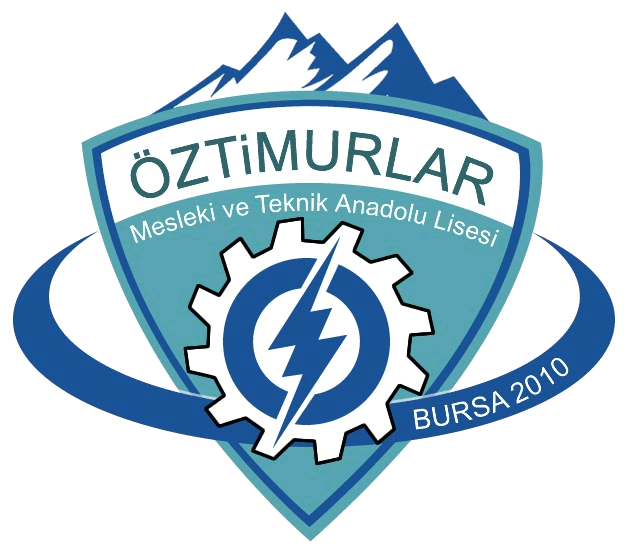 OKUL BAHÇESİ, AÇIK VE KAPALI OYUN ALANLARI COVİD-19 TEDBİRLERİ VE TALİMATLARIDoküman NoTL.19OKUL BAHÇESİ, AÇIK VE KAPALI OYUN ALANLARI COVİD-19 TEDBİRLERİ VE TALİMATLARIYayımTarihi30.07.2020OKUL BAHÇESİ, AÇIK VE KAPALI OYUN ALANLARI COVİD-19 TEDBİRLERİ VE TALİMATLARIRevizyon No00OKUL BAHÇESİ, AÇIK VE KAPALI OYUN ALANLARI COVİD-19 TEDBİRLERİ VE TALİMATLARIRevizyonTarihi….OKUL BAHÇESİ, AÇIK VE KAPALI OYUN ALANLARI COVİD-19 TEDBİRLERİ VE TALİMATLARISayfa No1/1